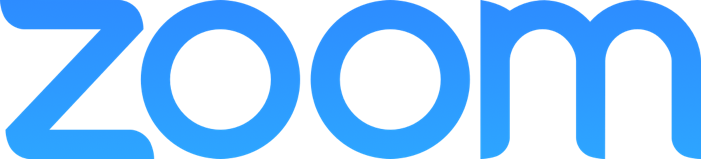 Cheat Sheet for Sac State Teaching, Meetings, Group Work, or Office HoursInstall And Download GET STARTEDBefore you can use Zoom, you must install the Zoom software for your device. Start by going to csus.zoom.us and click Download in the footer. Download the Zoom Client for Meetings. Don’t forget to Install it after downloading it.Log In And Set Up WEB PORTAL (csus.zoom.us) Go to csus.zoom.us and log in with your SACLINK username and password (use Duo if needed.)ZOOM CLIENTOnce the Zoom Client for Meetings is installed, click the Sign In button.Click Sign In with SSO. Enter csus when prompted for your company domain. Enter your SACLINK username and password on the Sac State Single Sign On login screen. Schedule A Meeting WEB PORTAL (csus.zoom.us)Go to csus.zoom.us. Log in with your SACLINK username and password. Click Schedule a Meeting in the top navigation bar. Input meeting details and click Save. Copy the Join URL or click Copy the invitation and send to attendees through your email and calendar client. PERSONAL MEETING ID (PMI)This ID is assigned to you automatically as a permanent virtual room. You can start it at any time or schedule it for future use. To change your PMI, go to your Profile on the web portal and click Edit.ZOOM CLIENTLaunch the Zoom application and click Schedule.OUTLOOK PLUGINDownload the Zoom Microsoft Outlook Plugin MSI file from the Zoom Download Center. Select the Schedule a Meeting button in the ribbon of the Outlook application. Input your meeting details and Send. A calendar invitation will appear with the Zoom information generated automatically. ALTERNATIVE HOST Schedule a meeting through the Zoom web portal. Select Advanced Options and input the user email(s) separated by a semicolon in the Alternative Hosts section. The alternative host can now host your Zoom meeting by using the join URL after logging in, or the alternative host can log in to the Zoom application and join the meeting via the Meeting ID. Note: The first alternative host to join before the meeting scheduler will be granted host controls. The scheduler can reclaim host controls by going to Participants and selecting Reclaim Host. Meeting Controls AUDIOAfter joining or starting a meeting, you can join audio by phone or by computer. Choose Join Audio by Computer to connect your computer’s speaker and microphone to the Zoom meeting. You can test your audio connection before joining by clicking the Test Computer Audio link.VIDEOBefore or during a meeting, click Settings in the Zoom app menu. Click on the Video tab to preview your camera or click the drop-down arrow to choose a different camera. During a meeting, click Video in the meeting toolbar to start or stop your video.INVITE AND MANAGE PARTICIPANTS During a meeting, click Invite to send the meeting information to more participants by email, Zoom chat, phone, or room system.If you’re a meeting host, you can manage participants (mute/unmute, control meeting entries, etc.) Attendees can only view other participants. Host can view students (attendees) when they raise their hand, ask host to go fast/slow, like or dislike.SHARE SCREENAfter selecting Share Screen located in your meeting toolbar, you can choose to share your desktop, an individual application/window, or start a whiteboard. During your screen share, select Annotate to use screen share tools for drawing, pointing, etc. Any attendee in your meeting can start annotating on a shared screen. The attendee can access Annotate in the upper meeting toolbar. CHATClick Chat to instant message with other participants while in the meeting. In the Chat panel, click the dropdown to select whether you want the message to go to everyone in the meeting or a single participant. RECORD MEETINGIf you’re a host, you can record the meeting. Click Record in the meeting toolbar. Click the arrow on the Record icon to choose to save the recording to the cloud or to your computer. Access your cloud recordings from the web portal (csus.zoom.us) under RecordingsAdditional Resources And Support Free support for Zoom is available 24x7: Education plan subscribers will report support tickets to Zoom by:Online submission via submit a request.At Sac State you can:Connect with our support teams and faculty mentors by contacting Academic Technology Center or the Center for Teaching and Learning.For additional support, go to support.zoom.us and click Submit a Request at the top of the page. For more about Zoom features, how-tos, training and support, visit support.zoom.us.Deep thanks to Stanford University IT for building a great resource in trying times.